А  эти книги вы можете взять в нашей библиотеке.Велтистов, Евгений. Гум-гам: сказки / Е. С. Велтистов ; худож.  Б. Гуревич. – Москва: Сов. Россия,  1982. – 112 с.: ил. Велтистов, Евгений Серафимович. Миллион и один день каникул: сказки / Е. С. Велтистов ; худож.  А. Шахгелдян. – Москва: Эксмо, 2018. – 160 с.: ил. – (Вселенная фантастики).Велтистов, Евгений Серафимович. Ноктюрн пустоты. Глоток солнца: фантастический роман и повесть / Е. С. Велтистов; худож. В. Руденко. – Москва: Дет. лит., 1982. – 400 с.: ил. – (Библиотека приключений и научной фантастики).Велтистов, Евгений.  Новые приключения Электроника: фантастическая повесть / Е. С. Велтистов ; худож. С. Калачев – Москва: Детская литература, 1989. – 143 с.: ил. – (Библиотечная серия).Велтистов, Евгений. Приключения Электроника: фантастические повести / Е. С. Велтистов ; предисл. В. Приходько ; худож. Е. Мигунов – Москва: Планета детства, 1998. – 592 с.: ил. – (Всемирная детская б-ка).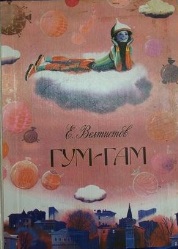 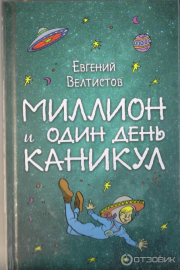 МБУК «ЦБС»Центральная детская библиотекаНаш адрес: г. Горячий Ключ, ул. Ленина, 33.Мы ждем вас  с понедельника по пятницу и  в воскресенье  с 10.00 ч. до 18.00 ч.Суббота – выходной. Последний день месяца —  санитарный.Составитель и компьютерный набор:    ведущий библиограф  Ситухина И. П.           МУНИЦИПАЛЬНОЕ БЮДЖЕТНОЕ УЧРЕЖДЕНИЕ КУЛЬТУРЫ        «ЦЕНТРАЛИЗОВАНННАЯ БИБЛИОТЕЧНАЯ СИСТЕМА»      муниципального образования город Горячий Ключ ЦЕНТРАЛЬНАЯ ДЕТСКАЯ БИБЛИОТЕКА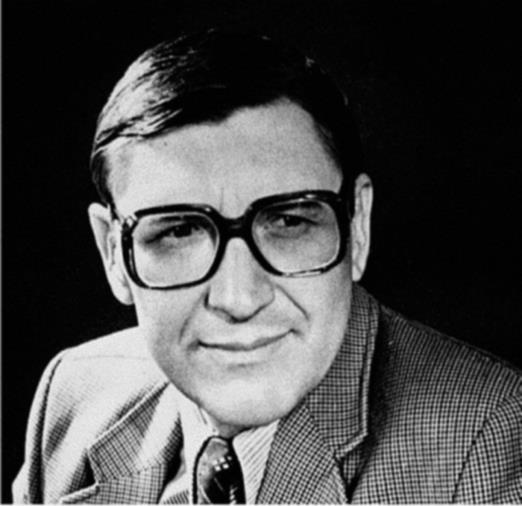 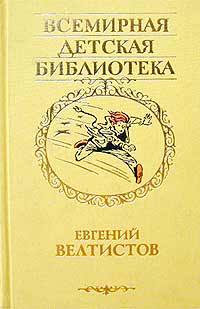              Памятка к 85-летию писателя             г. Горячий Ключ 2019 г. 21 июля 2019 года – 85 лет со дня рождения 
Евгения Серафимовича Велтистова (1934-1989)
 «Взгляд в будущее – какой простор
для писательского воображения!»Е. С. Велтистов	Евгений Велтистов - советский писатель и сценарист родился в семье военного инженера в 1934 году. На второй год Великой Отечественной войны он пришёл учиться в школу. Книг было мало. Тетрадей ещё меньше. Читать хотелось очень сильно. Когда спросили, кем ты станешь, ответил: «Продавцом детских книжек. Чтобы прочитать всё». Чтение было его любимым занятием. Среди любимых писателей он называл Александра Беляева и Герберта Уэллса – классиков научной фантастики. Конечно, любовь к такой литературе оставила отпечаток на самом Велтистове, сделав его детским фантастом.	Потом он решил стать журналистом. Окончил факультет журналистики МГУ имени М.В. Ломоносова в 1956 году. Стал работать - сначала в газетах, потом - редактором отдела в популярном журнале "Огонек". Ведал фельетонами и всякой всячиной, что печаталось на последних страницах. 	Он был настоящим репортером: неутомимо выхаживал новости. Находил интересных людей. Он нашел, например, в одном арбатском переулке сочинительницу знаменитой песенки «В лесу родилась елочка», старушку Раису Кудашеву. И сумел ей помочь. Он также помог детскому саду поселиться на роскошной даче, до этого принадлежащей жулику. А известному писателю-фантасту Станиславу Лемму – увидеть атомный реактор в Дубне. Встречался со знаменитым радиоэлектроником и кибернетиком Алексеем Ивановичем Бергом, чтобы потом «списать» с него своего профессора Громова, чудаковатого и при внешней суровости доброго человека. Познакомился с главным конструктором космических ракет Сергеем Павловичем Королевым. Бывал в гостях у виднейших ученых: физика Петра Леонидовича Капицы и кибернетика Виктора Михайловича Глушкова. 	Велтистов был человек немногословный, настырный. Копил впечатления. Обдумывал будущие книги. Любил он и фантазировать. Куда только его не уводили фантазии!Его первая книга – «Приключения на дне моря» – увидела свет в 1960 году в издательстве «Детская литература». За ней вышли и другие произведения. Известность Велтистову, принес цикл произведений о мальчике-роботе Электронике, копии школьника Сыроежкина – «Электроник – мальчик из чемодана. Повесть-фантазия» (1964), «Рэсси – неуловимый друг» (1970, 1971), «Победитель невозможного» (1975), «Новые приключения Электроника» (1984, переработка – 1988). «Буратино наших дней» – так называл Электроника известный ученый Сергей Капица. Этот литературный герой стал настолько популярен, что ребята стали проводить конкурсы на «лучшего Электроника по учебе», ставить спектакли по «Электронику», а некоторые даже предлагали устроить олимпийские игры в честь Электроника. История про Электроника стала настолько популярной, что её экранизация не заставила долго себя ждать.  Фильм, вышедший в 1980-м году,  сразу стал одним из любимых у детской публики.Евгений Серафимович Велтистов оставил нам много прекрасных книг, которые неоднократно переиздавались, а полная творческая биография включает в себя десятки книг.  Циклы произведений «Приключения Электроника и его друзей» «Электроник – мальчик из чемодана», 1964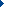  «Рэсси – неуловимый друг», 1970 «Победитель невозможного», 1975 «Приключения Электроника», 1986 «Новые приключения Электроника», 1988Романы « Ноктюрн пустоты. Телерепортаж Джона Бари, спецкора», 1982Повести «Приключения на дне моря», 1960 «Тяпа, Борька и ракета», 1962 «Электроник – мальчик из чемодана», 1964 «Глоток солнца», 1966 «Железный Рыцарь на Луне», 1969 «Гум – Гам», 1970 «Рэсси – неуловимый друг», 1970 «Победитель невозможного», 1975 «Миллион и один день каникул», 1976 «Прасковья», 1981 «Планета детей», 1975 «Золотые весла времени, или Уйди-уйди», 1988 «Новые приключения Электроника», 1988Рассказы  «Излучать свет: Хроника героев и строек от взятия Зимнего до штурма Вселенной» // Соавтор : Марта Баранова, 1973Сказки  «Классные и внеклассные приключения Одноуха и Дыркорыла», 1984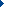 